You may be applying to many schools but your SEVIS record can only be released to ONE school. When you are certain about which school you will be transferring to, complete this form.After the release date that you list below, your SEVIS record will be available to the school recorded below and only to that school. We cannot transfer it to a different school. You are responsible for getting an I-20 from the school you list below. Southern Oregon University will no longer be able to access your SEVIS record after the release date.Student InformationName: _______________________________________________________________________SEVIS #:_____________________________________________________________________Phone: _______________________________________________________________________Email: _______________________________________________________________________SOU Program Number: P-1-04338I authorize Southern Oregon University to release my SEVIS record to the school listed below. I definitely plan to attend the school listed below.Signature:_______________________________________________________________New School InformationName of School: ______________________________________________________________Phone: _________________________________________________________________________Fax: ____________________________________________________________________________Program Start Date: _________________________________________________________SEVIS Transfer Release Date:  _____________________________________________For Southern Oregon University OIP use only:Make a copy of form for student. Place original form in student file after SEVIS is updated.SEVIS updated on ___________ by ___________ with a transfer release date of ___________.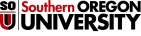 TRANSFER OUT INSTRUCTIONS & FORMOffice of International ProgramsT: 541-552-6336  F: 541-552-8195 intprogs@sou.edu